Oefeningen lijndiagramOefening 1 ★ (lijndiagram)In onderstaand lijndiagram kan je de maximumtemperatuur van 25 mei tot en met 7 juni in Genk aflezen. 
Beantwoord de vragen.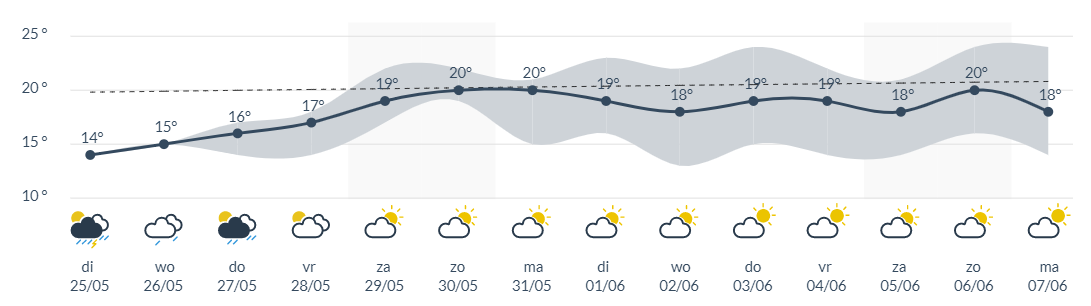 (Meteo, 2021)Op welke datum(s) is het 20°C? ………………………………………………………………….Op welke datum is het het koudste? ……………………………………………………………..Hoeveel graden is het op de koudste dag? ……………………………………………………...Op maandag 31/05 is het …………………………………°C warmer dan op maandag 7/06.Op zaterdag 29/05 is het ... op donderdag 3/06.kouder danwarmer daneven warm alsOefening 2 ★★ (lijndiagram)Een werknemer van de McDonald’s in Genk heeft bijgehouden hoeveel auto’s er ongeveer elk uur door de McDrive rijden. 
Beantwoord de vragen bij het lijndiagram.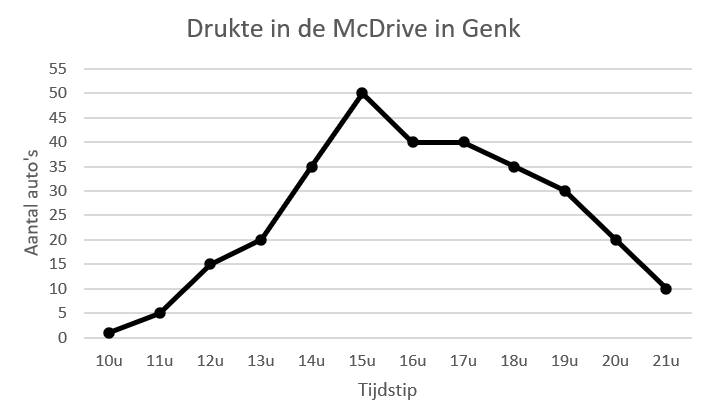 Hoe laat is het drukste moment in de McDonald’s? …..………………………………………Hoe laat is het minst drukste moment in de McDonald’s? …………………………………..Hoeveel auto’s reden er om 14u door de McDrive? …………………..………………………..Om 15u zijn er ………………………. auto’s meer door de McDrive gereden dan om 12u.Oefening 3 ★★ (lijndiagram)In dit lijndiagram staan het aantal contacten (=mensen) die de druglijn hebben gebeld omdat ze een verslaving hebben aan gamen en internetgebruik van 2008 tot en met 2018.
Beantwoord de vragen.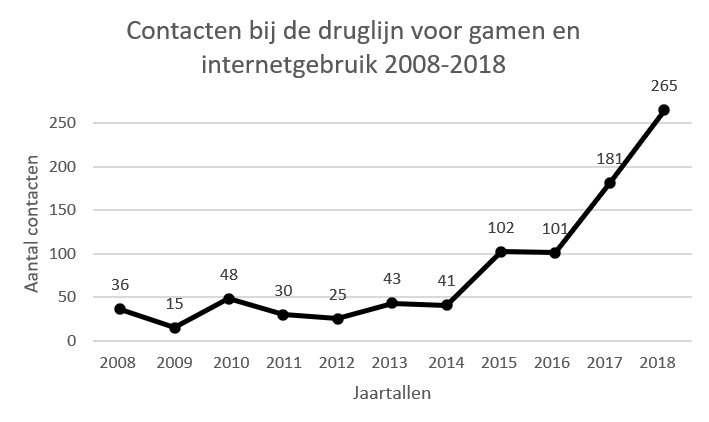 (VAD, 2020)In 2013 hebben ……………….…………….. contacten naar de druglijn gebeld.In ………………………………… hebben er het minste contacten naar de druglijn gebeld.Het aantal contacten tussen 2012 en 2015 is met ……………………. contacten gestegen.In …………………. hebben 101 contacten de druglijn gebeld.Het aantal contacten bij de druglijn voor gamen en internetgebruik is tussen 2011 en 2012 gedaald met ………………………… contacten.Oefening 4 ★★ (lijndiagram)Beantwoord de vragen over het aantal verkochte fietsen.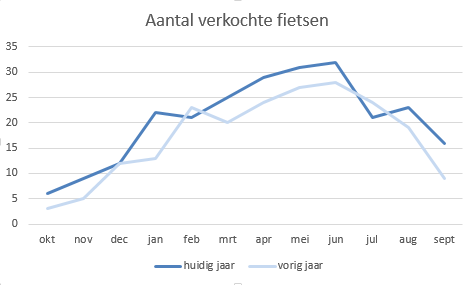 (Excelleren, 2017)Van februari tot en met juni in het huidige jaar is het aantal verkochte fietsen steeds gestegen. WaarNiet waar
Vorig jaar waren er in december meer fietsen verkocht dan in het huidige jaar.WaarNiet waar
In het huidige jaar werden de meeste fietsen verkocht in de maand ……………..………….Vorig jaar zijn de meeste fietsen verkocht in de maand …………………....……..…………..De minste fietsen werden in het huidige jaar verkocht in de maand ……………………..….De minste fietsen werden vorig jaar in de maand ………..………………………... verkocht.Oefening 5 ★★ (lijndiagram)Beantwoord de vragen over het aantal uitgeleende boeken.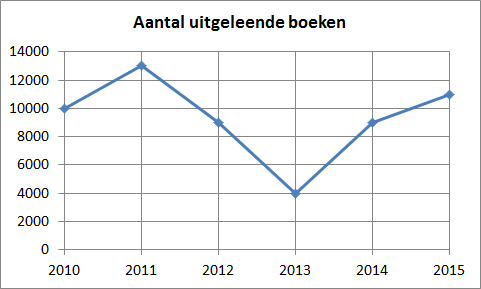 (MijnRekensite.nl, z.d.)De meeste boeken werden uitgeleend in …………………………………….De minste boeken zijn uitgeleend in …………………………………………...In 2011 werden er ………………………………………….. boeken uitgeleend.In 2014 werden er ……………………………. boeken meer uitgeleend dan in 2013.Van 2011 tot 2013 zijn het aantal boeken dat uitgeleend werden ... gestegengedaaldhetzelfde geblevenVerbetering oefeningen lijndiagramOefening 1 ★ (lijndiagram)In onderstaand lijndiagram kan je de maximumtemperatuur van 25 mei tot en met 7 juni in Genk aflezen. 
Beantwoord de vragen.(Meteo, 2021)Op welke datum(s) is het 20°C? 30/05, 31/05 en 6/06Op welke datum is het het koudste? 25/05Hoeveel graden is het op de koudste dag? 14°COp maandag 31/05 is het 2°C warmer dan op maandag 7/06.Op zaterdag 29/05 is het ... op donderdag 3/06.kouder danwarmer daneven warm alsOefening 2 ★★ (lijndiagram)Een werknemer van de McDonald’s in Genk heeft bijgehouden hoeveel auto’s er ongeveer elk uur door de McDrive rijden. 
Beantwoord de vragen bij het lijndiagram.Hoe laat is het drukste moment in de McDonald’s? 15uHoe laat is het minst drukste moment in de McDonald’s? 10uHoeveel auto’s reden er om 14u door de McDrive? 35 auto’sOm 15u zijn er 35 auto’s meer door de McDrive gereden dan om 12u.Oefening 3 ★★ (lijndiagram)In dit lijndiagram staan het aantal contacten (=mensen) die de druglijn hebben gebeld omdat ze een verslaving hebben aan gamen en internetgebruik van 2008 tot en met 2018.
Beantwoord de vragen.(VAD, 2020)In 2013 hebben 43 contacten naar de druglijn gebeld.In 2009 hebben er het minste contacten naar de druglijn gebeld.Het aantal contacten tussen 2012 en 2015 is met 77 contacten gestegen.In 2016 hebben 101 contacten de druglijn gebeld.Het aantal contacten bij de druglijn voor gamen en internetgebruik is tussen 2011 en 2012 gedaald met 5 contacten.Oefening 4 ★★ (lijndiagram)Beantwoord de vragen over het aantal verkochte fietsen.(Excelleren, 2017)Van februari tot en met juni in het huidige jaar is het aantal verkochte fietsen steeds gestegen. WaarNiet waar
Vorig jaar waren er in december meer fietsen verkocht dan in het huidige jaar.WaarNiet waar
In het huidige jaar werden de meeste fietsen verkocht in de maand juni.Vorig jaar zijn de meeste fietsen verkocht in de maand juni.De minste fietsen werden in het huidige jaar verkocht in de maand oktober.De minste fietsen werden vorig jaar in de maand oktober verkocht.Oefening 5 ★★ (lijndiagram)Beantwoord de vragen over het aantal uitgeleende boeken.(MijnRekensite.nl, z.d.)De meeste boeken werden uitgeleend in 2011.De minste boeken zijn uitgeleend in 2013.In 2011 werden er 13000 boeken uitgeleend.In 2014 werden er 5000 boeken meer uitgeleend dan in 2013.Van 2011 tot 2013 zijn het aantal boeken dat uitgeleend werden ... gestegengedaaldhetzelfde geblevenBronnen Excelleren. (2017, 7 december). Lijndiagram. Geraadpleegd van https://www.excelleren.nl/wanneer-welk-soort-grafiek-toepassen/lijndiagram/ Meteo. (2021). Het weerbericht voor Genk - KMI. Geraadpleegd van https://www.meteo.be/nl/genk MijnRekensite.nl. (z.d.). H5. Lijndiagram. Geraadpleegd van https://www.mijnrekensite.nl/lijndiagram?ml=1 VAD. (2020). Factsheet Gamen. Geraadpleegd van https://www.vad.be/catalogus/detail/factsheet-gamen 